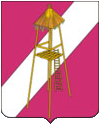 СОВЕТ СЕРГИЕВСКОГО СЕЛЬСКОГО ПОСЕЛЕНИЯКОРЕНОВСКОГО  РАЙОНА РЕШЕНИЕот 17 января 2024 года			               		                № 216                                                              ст.СергиевскаяО ежегодном отчете главыСергиевского сельского поселения Кореновского районао результатах своей деятельности и деятельности администрацииСергиевского сельского поселения Кореновского района за 2023 годЗаслушав и обсудив отчет главы Сергиевского сельского поселения Кореновского района А.П. Мозгового о результатах своей деятельности и деятельности администрации Сергиевского сельского поселения Кореновского района за 2023 год, Совет Сергиевского сельского поселения Кореновского района,   руководствуясь  статей 35 Федерального закона от 06 октября 2003 года № 131-ФЗ «Об общих принципах организации местного самоуправления в Российской Федерации» и  уставом Сергиевского сельского поселения Кореновского района, р е ш и л:1. Признать работу главы и администрации Сергиевского сельского поселения Кореновского района за 2023 год  удовлетворительной.2. Информацию  главы Сергиевского сельского поселения Кореновского района  о работе Совета Сергиевского сельского поселения Кореновского района за 2023  год принять к сведению. 3.  Настоящее решение разместить в информационно–телекоммуникационной сети «Интернет» на официальном сайте  органов местного самоуправления Сергиевского сельского поселения Кореновского района.4. Решение вступает в силу со дня его подписания.ГлаваСергиевского сельского поселения   Кореновского района                                                                      А.П. МозговойОтчет главы Сергиевского сельского поселения Кореновского района о результатах своей деятельностии  деятельности  администрации  за  2023 годУважаемые депутаты,  жители Сергиевского поселения, руководители учреждений и предприятий, приглашенные, гости. Позвольте предоставить вашему  вниманию  отчет о результатах работы за 2023 год.Роль Совета депутатов и администрации Сергиевского сельского поселения Кореновского района заключается в формировании и постоянном совершенствовании необходимой для развития поселения правовой и финансово-экономической базы, являющейся основой для более полного и качественного удовлетворения запросов  жителей  Сергиевского  поселения.Численность населения на 1 января 2024 года  составляет 3966 человек. Из них мужчин – 1876,  женщин – 2035 человек,  лиц  трудоспособного возраста – 2245 человек, старше трудоспособного возраста 1165 человек, несовершеннолетних– 556 человека.  Средний  возраст   жителей поселения  -  44  года.    	 Для информирования населения о деятельности администрации и Совета поселения используется официальный сайт – sergievka.ru, где размещаются нормативные документы, график приема главы и сотрудников администрации.  Проводится регулярное информирование населения об актуальных событиях и  мероприятиях  в  поселении.      	Официально, за отчетный период, к главе поселения и работникам администрации с  письменными  обращениями  обратилось 62  человека по самым разнообразным вопросам. В основном это жизненные вопросы,  касающиеся оформления жилья в собственность, строительства, материального положения, вопросам землепользования, 7 % вопросов решены положительно, по  32 % обращений даны устные и письменные разъяснения, 23 %  перенаправлено  в  другие  инстанции.  Так же   на   личный  прием  к  главе  поселения  обратилось  22  жителя   с  вопросами  по благоустройству  территории  поселения.Сотрудниками администрации подготавливались отчеты о деятельности администрации, а также ответы на письма и запросы органов власти, организаций и населения. За  2023 год  входящих  писем – 1814,  исходящих - 1617.  Выдано  106 справок и 80 выписок из похозяйственных  книг. Так же населению оказано 64  нотариальной  услуги. Разработанные проекты решений Совета и постановлений администрации направлялись на  правовую  экспертизу  в  прокуратуру  Кореновского района. Так, в рамках  нормотворческой  деятельности за отчетный период  принято  и  издано  154  постановлений;   65  распоряжений,  проведено   12   заседаний   Совета депутатов сельского поселения,  на  которых принято 49 решений.  Всего  утверждено  69  решений и постановлений нормативно-правового  характера. В  администрации  поселения ведется  учет  личных подсобных  хозяйств  в   похозяйственных  книгах.  За  отчетный  период учтено  1632  хозяйства.В 2023 году осуществлялось  исполнение  отдельных государственных полномочий  в  части  ведения воинского учета в соответствии с  требованиями  закона   Российской  Федерации  «О воинской обязанности  и  военной службе». За отчетный период граждан, подлежащих призыву на военную службу составило 82 человека. Состоящих,  на  воинском  учете офицеров запаса, прапорщиков, мичманов, сержантов, старшин, солдат и матросов -  668  человек. В 2023 году – 11 мужчин ушли служить по контракту.  В это нелегкое для страны время наши жители не остались в стороне от происходящих событий. От лица администрации поселения, трудовых коллективов организаций и просто жителей нашим защитникам оказывается посильная помощь. На территории поселения организована акция гуманитарной помощи МыВместе, наши школьники поддерживают участников СВО теплыми письмами со словами благодарности, а женщины – теплыми носками, маскировочными сетями, которые собственноручно вяжут и плетут для  ребят. Главой   администрации,  совместно  с  депутатами Совета  Сергиевского сельского поселения  и председателями ТОС  проведено 16  сходов граждан.        	Совет Сергиевского сельского поселения  в действующем составе был сформирован на муниципальных выборах в сентябре 2019 года из 15 депутатов, представляющих интересы избирателей станицы Сергиевской, хутора Нижнего и хутора Тыщенко. Деятельность администрации поселения в 2023 году  проходила  в  тесном  сотрудничестве  с  Советом  поселения. Депутатский корпус  принимал  активное  участие  в  субботниках,  спортивных,  культурно-массовых   и   рейдовых  мероприятиях.   По итогам ежегодного конкурса «Лучшая группа СМД в Советах городского и сельских поселений Кореновского района 2022 года» Сергиевская группа молодых депутатов завоевала второе место и получила денежный грант, благодаря чему в хуторе Нижнем была установлена новая современная спортивная площадка.Целью проводимой бюджетной и финансовой политики в 2023 году являлась необходимость поддержания сбалансированности бюджета и разумной политики сдерживания расходов.        Доходная база бюджета поселения рассчитывалась исходя из норм действующего бюджетного и налогового законодательства.За 2023 год в бюджет Сергиевского поселения всего поступило 38 млн.750 тыс. рублей,  из них собственных доходов 13 млн. 699 тыс.рублей.Основные поступления в бюджет производятся за счет следующих основных источников:налог на доходы физических лиц  -  5 млн. 199 тыс. рублей;земельного налога поступило – 2 млн. 662 тыс.рублей, снижение по сравнению с 2022 годом на 1 млн. 342 тыс.рублей, за счет снятия ИФНС земельного налога физических лиц в январе текущего года в сумме 3 млн. 2 тыс.рублей в  счет переплаты прошлых лет;налог на имущество физических лиц – 1 млн.419 тыс.рублей;единый сельскохозяйственный налог –987 тыс.рублей;доход от уплаты акцизов на ГСМ – 3 млн. 664 тыс.рублей.Учитывая необходимость  своевременного выполнения работ по благоустройству и озеленению территорий, участию в финансировании ремонта дорог, бесперебойному функционированию учреждений культуры, важно чтобы все вовремя платили налоги.          Безвозмездные поступления составили 25 млн. 51 тыс.рублей.По итогам 2023 года  расходы составили 39 млн.406 тыс.рублей.Основная доля расходов в 2023 году была направлена  на решение  социально значимых вопросов:на финансирование культуры направлено 8 млн.512 тыс.рублей, или 21,6 % расходов бюджета поселения;на финансирование  жилищно-коммунального хозяйства и благоустройство  было израсходовано 23 млн.19 тыс.рублей или 58,4%;на финансирование дорожного хозяйства израсходовано 197,0 тыс. рублей 0,5% от общего объема расходов.Бюджет поселения в 2023 году исполнен с дефицитом в размере 142,0 тыс.рублей.Проведение закупок товаров, работ, услуг для обеспечения муниципальных нужд поселения в 2023 году осуществлялось в строгом соответствии с Федеральным Законом № 44-ФЗ «О контрактной системе в сфере закупок товаров, работ, услуг для обеспечения государственных и муниципальных нужд». Общая сумма закупок в 2023 году составила 26 млн. 641 тысяча рублей.Администрацией ведется постоянный отраслевой контроль за поступлением налогов по предприятиям сельского хозяйства и переработки. Осуществляется строгий контроль за поступлением арендных платежей.Всего на территории поселения земель сельско-хозяйственного назначения 9657 га.На долю крупных сельскохозяйственных   предприятий: ООО  «Золотой колос», ООО Агрофирма «Колос», ООО Агрофирма «Союз», ООО Агрофирма «Алена», ООО Агрофирма «Лада» приходится 5330 га обрабатываемой пашни.На территории поселения осуществляют торговую деятельность 26 магазинов, из них 13 продовольственных и 13 непродовольственных, 3 пункта выдачи товаров, 1 аптека, 1 автозаправочная станция, 1 Сто и автомойка.  Одной из значимых экономических составляющих для сельского поселения являются личные подсобные хозяйства.  Универсальная розничная ярмарка функционирует один раз в неделю и играет важную роль в возможности представителям крестьянско-фермерских и личных подсобных хозяйств по реализации собственной продукции.Вопросы благоустройства по прежнему требуют к себе пристального внимания и занимают ведущее место среди вопросов решаемых администрацией Сергиевского сельского поселения. В рамках реализации инициативных проектов за счет средств местного бюджета высажено  30 саженцев сосны крымской по адресу ст. Сергиевская ул. Айвазяна, 48. Кроме этого осуществлено благоустройство станичного кладбища, территория которого ограждена и произведено асфальтирование центральной аллеи.В 2023 году в рамках реализации приоритетного федерального проекте «Городская среда и жилье» проведено благоустройство территории «Сквера Победы»: обустроены пешеходные дорожки, установлены лавочки, урны и открытая беседка, а так же новая варкаут площадка. За счет собственных средств оборудовано освещение территории сквера. Общая стоимость реализации проекта составила 9 млн. 792 тыс. рублей.Также в 2023 году администрацией Сергиевского сельского поселения была приобретена детская игровая площадка, которую установили на прилегающей территории Сергиевского Дома Культуры 150  тыс. рублей.Важным событием 2023 года стало   окончание   работ по   реконструкции автомобильной дороги «ст. Платнировская -ст. Сергиевская-ст. Дядьковская».  Работы осуществлялись Обществом с ограниченной ответственностью "РегионДорСтрой. Были обустроены остановки, тротуары, освещение, пешеходные переходы и установлены дорожные знаки.В течение года, силами МУП «ЖКХ» проведена большая работа по наведению санитарного порядка на всей территории Сергиевского поселения и очистке от  снега  местных  дорог  в  зимний период.В целях благоустройства и наведения порядка в поселении было проведено   более 20-ти субботников, в которых принимали активное участие работники социальной защиты, предприятий, учреждений, депутаты Совета сельского поселения, председатели ТОС и жители станицы.За истекший период специалистами администрации в составе административной комиссии совместно с депутатами, председателями ТОС проведено около двухсот бесед с жителями поселения о необходимости наведения и поддержания должного санитарного порядка, вручено 200 повесток-предупреждений, распространена информация в виде тематических листовок разного содержания. Проведено 12 заседаний административной комиссии по рассмотрению дел об административных правонарушениях, на постоянной основе проводятся выездные заседания административной комиссии. Было составлено 26 протоколов об административных правонарушениях. На   правонарушителей  были наложены штрафы на сумму 5000 тысяч рублей, предупреждения  получили  23  домовладельца.Путем проведения бесед с населением и подворового обхода поддерживается в надлежащем состоянии уличное адресное хозяйство.  В 2023 году проведена ревизия фонарей уличного освещения, в результате было заменено 120  источников  освещения. Централизованное  водоснабжение населения станицы Сергиевской и хутора Нижнего осуществляется МУП «ЖКХ» Сергиевского сельского поселения,  в хозяйственном ведении  которого,   находится:32 км водопроводной сети, 6   артезианских скважин,2   канализационно-насосные станции и очистные сооружения.Все водозаборы оборудованы  ограждением и освещением. Центральным водоснабжением обеспечены 86% населения.  Приборами  учета  потребления воды  обеспечены  79 %  абонентов.Всего  за 2023 год  МУП ЖКХ Сергиевского сельского поселения оказано  услуг  на   сумму  7 миллионов 701 тыс.рублей.  В 2022 году эта сумма  составляла  6  миллионов 836 тыс. рублей.  Из  вырученных средств в течение года  предприятие производило расчеты за потребленные энергоносители, приобретенные товары и услуги. Устранено 116 порывов, заменено 3  глубинных  насоса,  2  фекальных   и   отремонтировано 4  гидранта.  В 2023 году  по результатам отбора получено софинансирование по подпрограмме «Развитие водопроводно-канализационного комплекса в населенных пунктах Краснодарского края» на возмещение расходных обязательств  по капитальном ремонту системы  водоснабжения –а именно на  капитальный ремонт артезианских скважин в ст. Сергиевской и хуторе Нижнем на сумму  8 млн.  100 тыс. рублей.. Члены ТОС в течение года работали с населением по поддержанию порядка, участвовали в рейдах административной комиссии, принимали участие в работе штаба поселения по охране общественного порядка и заседаниях территориальной комиссии по профилактике правонарушений.  Совместно  с  администрацией Сергиевского сельского поселения  выдавались необходимые справки и общественные характеристики. В Сергиевском сельском поселении функционирует 1 учреждение дошкольного образования – это  МДОБУ детский сад № 32 МО Кореновский район и 1 общеобразовательное учреждение – средняя школа № 6 имени Ивана Евдокимовича  Убийко.  	На 1 января 2024 года  численность детей в  детском саду составила 129 человек.  Из них: 7 человек посещают две группы семейного воспитания,  1 ребенок посещают группу кратковременного пребывания. Списочный состав сотрудников на 1 января 2024 года -  35 человек, укомплектованность педагогическими кадрами 100%.	В детском саду реализуются три программы дополнительного образования (платные услуги): «Волшебная кисточка», «Веселый конструктор» и «Ритмика». Услуги получают 60 человек, платными услугами охвачены 3 возрастные группы.	В 2023 году детскому саду физлицом была оказана спонсорская помощь в виде холодильника и стиральной машины для ведения хозяйственной деятельности детского сада.  	В летний период совместно с родительской общественностью были произведены ремонтные работы в групповых ячейках, спальнях и помещения общего пользования. Также в этом году была решена проблема замены ограждения со стороны улицы Красной. 	За период 2023 года в детском саду было проведено 29 развлекательных мероприятий для детей дошкольного возраста с участием родителей и сотрудников детского сада, совместно с Сергиевской сельской библиотекой и Домом культуры были организованы литературные  и тематические встречи для детей старшей и подготовительной группы.	На конец отчетного года остались открытыми вопросы капитального ремонта зданий. Требуется капитальный ремонт крыши детского сада. 	В  СОШ № 6 имени Ивана Евдокимовича Убийко на 1 января 2024 года в 19 классах-комплектах обучается 364 учащихся. Обучение ведется в одну смену, средняя наполняемость по классам 19 человек. Имеются 4 класса казачьей направленности, 1 агрокласс, 1 класс «Юных Жуковцев» и 85 юнармейцев.	В школе организовано горячее бесплатное питание для учащихся начальной школы и детей с ограниченными возможностями здоровья. Ученики 1-4 классов получают его за счет средств федерального бюджета.	Педагогических работников – 27, административно-управленческий аппарат – 2 человека (директор и заместитель по воспитательной работе);	учебно-вспомогательный – 3 человека (библиотекарь, психолог, социальный педагог);	младший обслуживающий персонал – 7 человек.	С 1 сентября 2023 года к работе приступило 3 молодых педагога. Это учителя иностранного языка, физической культуры, истории и обществознания. Сейчас средний возраст педагогов  школы – 42 года.	Укомплектованность педагогическими кадрами – 95 %.2023 году 100 % выпускников получили аттестаты об основном общем образовании. 1 человек окончил школу с золотой медалью. Это Кан Дарья.В кабинете информатики был установлен wi-fi.В гигиенической комнате для девочек был установлен бойлер для снабжения горячей водой всех уборных.Всего было привлечено спонсорских средств на общую сумму 138 000 рублей.Проблемными вопросами СОШ № 6  остаются:1. Капитальный ремонт обеденного зала и пищеблока.2. Замена полов в рекреациях.3. Замена системы отопления.4. Замена асфальтного покрытия и бордюров в школьном дворе.5. Капитальный ремонт цоколя здания.	На территории  Сергиевского  сельского поселения работает два культурно-досуговых учреждения: муниципальное бюджетное учреждение культуры «Сергиевский сельский Дом культуры» и его филиал - сельский клуб хутора Нижнего. Общая численность работников  культуры в 2023 году составила 18 человек, из них 4 человека библиотека и 14 человек СДК.	Количество клубных формирований Сергиевского Дома культуры – 20, охват участников 466 человек. Количество клубных формирований сельского клуба хутора Нижнего – 7, охват участников 145 человек. Свою  работу МБУК «Сергиевский СДК» планирует  и осуществляет в тесном взаимодействии с администрацией поселения, школой, библиотекой,  социальной защитой населения, советом ветеранов поселения, казачеством.За отчетный период в Доме культуры и его филиале прошло 818 мероприятий с привлечением более 43 тысяч человек. В режиме онлайн создано около 890 публикаций, количество  просмотров – более  48 000.   2023 год принес в копилку творческих  коллективов Дома культуры новые грамоты и дипломы за участие в смотрах-конкурсах и фестивалях разных уровней: от муниципальных до краевых.За счёт средств из бюджета Сергиевского сельского поселения в прошедшем году был установлен навес на входную группу сельского клуба хутора Нижнего. В МБУК «Сергиевский СДК» за счёт средств Сергиевского поселения приобретены коньки для перекрытия крыши, а установлены за счёт спонсоров. Штат МБУК «Сергиевский СДК» укомплектован необходимыми кадрами, но для полноценной работы учреждения по-прежнему существует необходимость в  хореографе и художественном руководителе. В здании Сергиевского Дома культуры требуется замена окон в количестве 28 штук, а так же замена кровли в Доме культуры ст. Сергиевской и  сельском клубе х.Нижнего.Указом Президента Российской Федерации 2023 год был объявлен «Годом педагога и наставника», в связи с  чем  основными направлениями деятельности библиотек Сергиевского сельского поселения в отчетном году были книжные выставки и мероприятия, рассказывающие о педагогах-наставниках (таких как Константин Дмитриевич Ушинский, Антон Семенович Макаренко, Виктор Иванович Лихоносов и других). Работники библиотеки принимали активное участие в патриотических акциях «Своих не бросаем» в поддержку специальной военной операции, проводили уроки мужества для молодежи, а так же мероприятия, приуроченных к юбилейным и памятным датам, участвовали в конкурсах.Жизнь современной библиотеки многообразна и динамична. За отчетный период 2023 года библиотека обслужила 1745 пользователей. Функционирует два клуба по интересам: для детей «Почемучка» и для взрослой аудитории «Дамские секреты». Проведено 120 мероприятий, на которых присутствовало  2013 человек и 50 онлайн-мероприятий. Регулярно обновляются и оформляются книжные выставки. В сети Интернет библиотека  имеет  свой собственный сайт, на котором пополняется и обновляется информация о библиотеке.Особое внимание в нашем поселении всегда уделяется развитию спорта и досуговой занятости молодежи и взрослого населения. На территории поселения работает физкультурно-оздоровительный клуб «Здорово!», в котором занимаются 197 человек в разных секциях. Особенно популярны среди жителей разных возрастов такие виды спорта как футбол, волейбол и настольный теннис. За прошедший год проведено 51 спортивно-массовое мероприятие, в которых приняли участие более 3 тысяч человек, из них детей и подростков до 18 лет – более 2000 человек.	Спортсмены и сборные команды Сергиевского сельского поселения принимали участие в 30-х  Сельских спортивных играх Кореновского района, в 39-м Открытом зимнем Чемпионате Кореновского района по  мини-футболу памяти Владимира Сорокина, Всероссийском велопробеге, Дне ходьбы и др.; участвовали в реализации Всероссийского физкультурно-спортивного комплекса «Готов к труду и обороне» (ГТО). 	В 2023 году в ежегодных Сельских играх под девизом «Спорт против наркотиков»  муниципального образования Кореновский район команда нашего поселения заняла второе место. 	Материальной помощи в 2023 году направление спорта получило 40 000 рублей. Спонсорами выступили: ООО «Золотой колос», Агрофирма «Колос»,  ИП  Гузенко и агрофирма «Союз».Совету ветеранов в прошедшем году спонсоры передали 59 000 рублей. Руководители общественных организаций благодарят наших индивидуальных предпринимателей и директоров предприятий за оказанное содействие.	На территории поселения функционирует 2 учреждения здравоохранения – Сергиевская сельская амбулатория и ФАП хутора Нижнего. Ежегодно сотрудниками учреждения обслуживается около 3500 человек. К услугам пациентов квалифицированная медицинская помощь терапевта, врача-стоматолога, врача-педиатра,  акушерки  и двух  медицинских сестер. Помимо приема пациентов и вызовов на дом, в амбулатории работает процедурный кабинет. За прошедший  2023 год в Сергиевском сельском поселении родилось 25 малышей: 18  в ст. Сергиевской и 7 в х. Нижнем.Зарегистрированная на территории поселения народная дружина в количестве 7 человек, осуществляет свою работу совместно с представителями ОМВД России по Кореновскому району в рамках реализации Федерального закона от 2 апреля 2014 года № 44-ФЗ «Об участии граждан в охране общественного порядка» и Закона Краснодарского края от 28 июня 2007 года № 1267-КЗ «Об участии граждан в охране общественного порядка в Краснодарском крае». Все члены дружины обеспечены удостоверениями, нарукавными повязками, жилетами. За 12 месяцев 2023 года количество выходов членов народной дружины составило 126. Членами народной дружины совместно с представителями ОМВД Кореновского района на территории поселения за отчетный период было выявлено 14 административных правонарушений.  Несовершеннолетних нарушителей «детского закона» членами народной дружины не выявлено.	Финансирование деятельности народной дружины из бюджета поселения составило 5 000 рублей. Рабочей группой по раннему выявлению семейного неблагополучия продолжается работа по обследованию и выявлению семей, находящиеся в трудной жизненной ситуации. Им оказывается помощь в виде предоставления продуктов, одежды по акции «вторые руки», детских игрушек и канцтоваров. К Новому году все многодетные семьи и семьи, состоящие на межведомственном учете получили сладкие подарки, предоставленные нашими спонсорами: Агрофирмой «Колос», агрофирмой «Союз», ИП Гузенко и ООО «Золотой колос». По состоянию на 1 января 2024 года  на межведомственном профилактическом учете в категории трудная жизненная ситуация состояло 3 семьи Сергиевского сельского поселения,  в категории СОП (социально-опасное положение) – 2 семьи.В прошедшем году у нас прошло 12 заседаний территориальной комиссии по профилактике правонарушений, на которых было рассмотрено 18 граждан, из которых 5 состоят на профилактическом учете ОМВД России по Кореновскому району и 7 на учетах в уголовной исполнительной инспекции. Всего на учётах ОМВД  на  дату 30 декабря 2023 года состояло  14  граждан  поселения. В своей работе мы всегда уделяем особое внимание пожилым людям. Администрация поселения работает в тесном контакте с Советом ветеранов, с первичным обществом инвалидов Сергиевского поселения: мы поздравляем наших уважаемых тружеников тыла и простых пенсионеров с юбилеями и праздниками, готовим и проводим для них встречи и концерты.  Совет ветеранов и члены Сергиевского станичного казачьего общества принимают активное участие в патриотическом воспитании подрастающего поколения. Казаки наставники станичного казачьего общества на постоянной основе сотрудничают с учащимися СОШ № 6: проводят уроки мужества, классные часы, организовывают экскурсии  для ребят в музеи. Совместно с настоятелем храма преподобного Сергия Радонежского – отцом Николаем проводят работу по духовному воспитанию детей и молодежи, за что мы говорим им огромное спасибо!Уважаемые участники сессии!Подводя итоги работы, хотелось бы отметить, что большинство запланированных задач  выполнено. Рост качества жизни жителей– это наша ключевая задача. Для этого необходимо объединить усилия  органов местного самоуправления, общественных организаций и станичников.  Выражаю глубокую благодарность и признательность всем жителям нашего поселения, трудовым коллективам, депутатам и руководителям всех уровней, всем тем, кто оказывал и продолжает оказывать помощь администрации Сергиевского сельского поселения в решении различных вопросов, всем, кто неравнодушен к проблемам нашей станицы. От имени администрации Сергиевского сельского поселения, всех наших жителей, выражаю слова искренней благодарности за постоянное внимание к нашим проблемам главе района Сергея Анатольевича Голобородько, депутатам районного Совета во главе с Василием Васильевичем Слепухиным.Основными направлениями работы администрации поселения в 2024 году по-прежнему будет являться поддержка инициатив, создание максимально благоприятных условий для их реализации. Только вместе с населением и депутатами мы можем положительно изменить жизнь в нашей станице. Впереди большие планы, надеемся на их реализацию в совместной работе. Спасибо за внимание!ПРИЛОЖЕНИЕк решению СоветаСергиевского сельского поселенияКореновского районаот  17 января  2024 года № 216Наименование спонсора, жертвователяПредмет дарения (материальные ценности, денежные средства, виды работ услуг)Сумма тыс.руб.Цель использованияООО АФ «Колос»Олененко А.И.Бетон для пола в кабинете34000 руб.Подготовка к новому учебному годуКущ Н.М.сплит система20000 руб.Подготовка к новому учебному годуГузенко И.В.трудоустройство учащихся30000 руб.Для уставной деятельности учрежденияСвиридов В.А.стройматериалы10000 руб.Подготовка к новому учебному годуЧуб В.В.стройматериалы4000 руб.Для уставной деятельности учрежденияООО «Золотой колос»Кургенян А.С.приобретение новогодней елки25000Подготовка к Новому годуРодители учащихся  СОШ № 6новогодние украшения 15000подготовка к Новому году